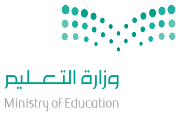                المملكة العربية السعودية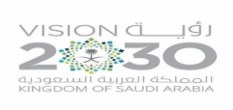                     وزارة التعليم                    الثانوية                                                                                    الأهداف السلوكيةالإجرائيةالمحتوىالمحتوىاستراتيجياتالتدريس الحديثةاستراتيجياتالتدريس الحديثةطرق وأساليب التدريسالوسائل والتقنيات المستخدمةالمهاراتالمكتسبةالمهاراتالمكتسبةالتقويم1-أن تعرف المتعلمة  الخدمة.2-أن توضح المتعلمة خصائص الخدمات.3-أن تعرف المتعلمة السوق.4-أن تعد المتعلمة  اثنين من أنواع الأسواق .تعريف الخدمة: هي نشاط اقتصادي يحقق منفعة مقابل النقود لكنه لا يترتب عليه انتقال ملكية من البائع إلى المشتري. خصائص الخدمات: ملازمة لمقدمها.  2-  غير قابلة للتخزين. 3- الخدمات من نفس النوع ليست متجانسة. ملاحظة: إن معظم المنتجات تجمع بين السلعة والخدمةتعريف السوق: هو نظام يجمع بين البائع والمشتري لتبادل المعلومات والتفاهم على السعر وإنجاز صفقة مقابل النقود.أنواع الأسواق: المنافسة الكاملة - المنافسة الاحتكارية –احتكار القلة- سوق الاحتكار.تعريف الخدمة: هي نشاط اقتصادي يحقق منفعة مقابل النقود لكنه لا يترتب عليه انتقال ملكية من البائع إلى المشتري. خصائص الخدمات: ملازمة لمقدمها.  2-  غير قابلة للتخزين. 3- الخدمات من نفس النوع ليست متجانسة. ملاحظة: إن معظم المنتجات تجمع بين السلعة والخدمةتعريف السوق: هو نظام يجمع بين البائع والمشتري لتبادل المعلومات والتفاهم على السعر وإنجاز صفقة مقابل النقود.أنواع الأسواق: المنافسة الكاملة - المنافسة الاحتكارية –احتكار القلة- سوق الاحتكار. التعلم التعاوني تمثيل الأدوار الخرائط الذهنية التعلم باللعب التعلم النشط حل المشكلات تعلم الأقران العصف الذهني التفكير الناقد التفكير الإبداعي البحث والاستكشاف خرائط المفاهيم أخرى....................................................................................... التعلم التعاوني تمثيل الأدوار الخرائط الذهنية التعلم باللعب التعلم النشط حل المشكلات تعلم الأقران العصف الذهني التفكير الناقد التفكير الإبداعي البحث والاستكشاف خرائط المفاهيم أخرى.......................................................................................حوارومناقشةاستنتاجإلقائيةعرضاستقرائيةمحاضرةأخرى............................................................كتاب الطالب كتاب النشاطجهاز العرضشفافياتجهاز تسجيلمجسماتعيناتفيلم تعليميلوحاتمراجعأخرى........................................................................................................*عمليات التعلم الأساسية:الملاحظةالتصنيفجمع المعلوماتالاستنتاجأخرى..........................*عمليات التفكير الإبداعي:المرونةالطلاقةالأصالةالخيالالعصف الذهني*التفكير الناقد:تحديد الأولوياتالاستدلال أخرى..........................*عمليات التعلم الأساسية:الملاحظةالتصنيفجمع المعلوماتالاستنتاجأخرى..........................*عمليات التفكير الإبداعي:المرونةالطلاقةالأصالةالخيالالعصف الذهني*التفكير الناقد:تحديد الأولوياتالاستدلال أخرى..........................س: عرفي الخدمة؟س: وضحي خصائص الخدمات؟س:عرفي السوق؟س: عددي اثنين من أنواع الأسواق  ؟القرآن الكريمالسنة النبويةالحياةالأحداث الجاريةأخرى.................................القرآن الكريمالسنة النبويةالحياةالأحداث الجاريةأخرى.................................الملاحظةاسئلة وأجوبةأداء عملياختباراتأخرى..........................الملاحظةاسئلة وأجوبةأداء عملياختباراتأخرى..........................ورقة عملبحوثسلالم التقديرتقاريراستباناتأخرى...................ورقة عملبحوثسلالم التقديرتقاريراستباناتأخرى...................ورقة عملبحوثسلالم التقديرتقاريراستباناتأخرى...................ورقة عملبحوثسلالم التقديرتقاريراستباناتأخرى...................الواجب المنزلي:الواجب المنزلي: